БланкиПростая игра. Для чего нужен компьютер?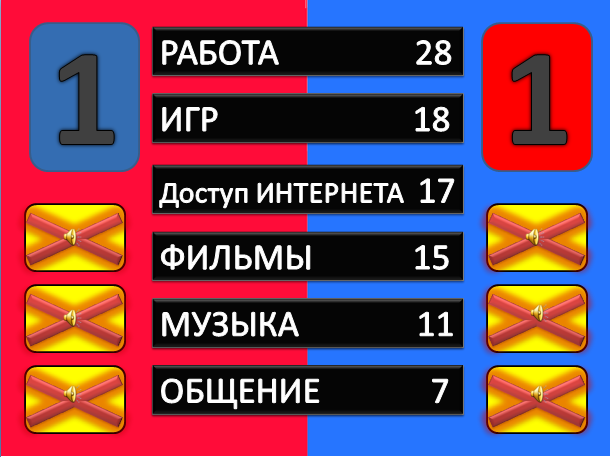 Двойная игра. Компьютер не может работать без…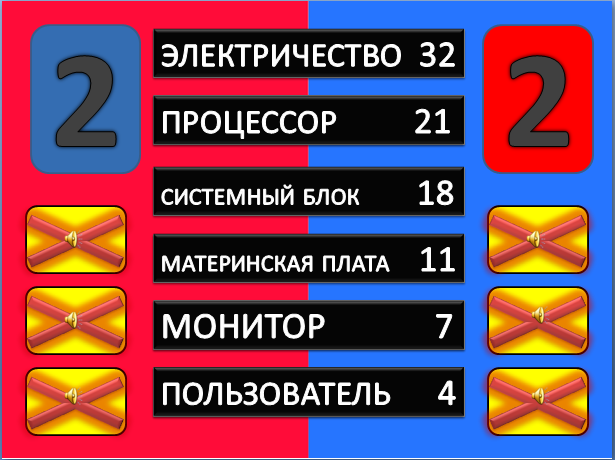 Тройная игра. Зачем нужна решетка на двери кабинета информатики?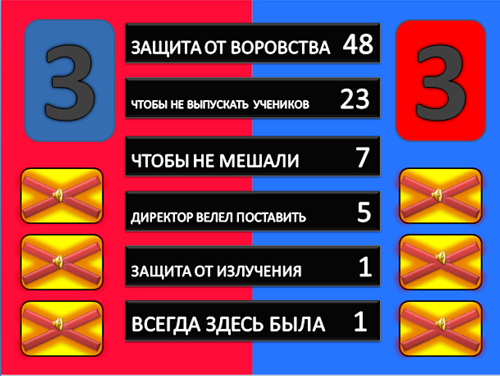 Игра наоборот. Что такое интернет?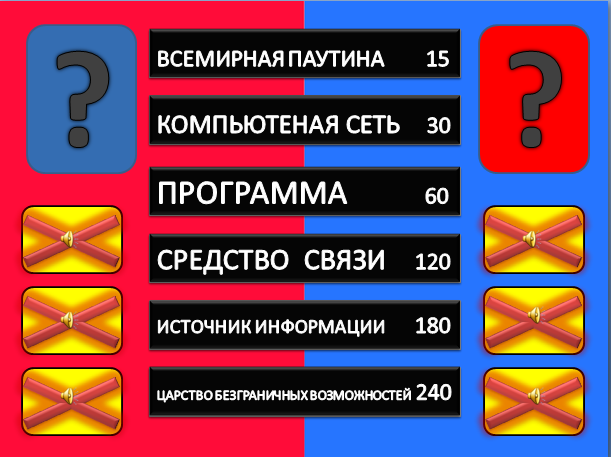 Большая игра.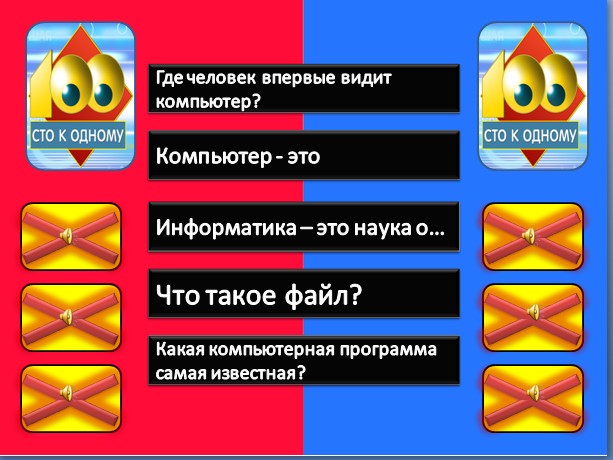 